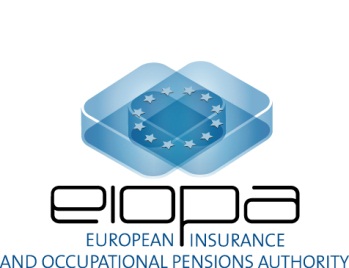 Are there General Good provisions in your country that fall into the categories below? (Yes / No / Leave blank)DENMARKGeneral good provisions by categoriesGeneral good Provision marked green are IDD related general good provisionsFor insurance undertakingsFor insurance intermediariesSpecial rules for starting and operating businessSpecial rules for starting and operating businessSpecial rules for starting and operating businessSpecial rules for starting and operating businessNotification & approval of certain productsYes - When covering risks classified under class 10 it is necessary to notify the tax authorities in Denmark, since third party motor liability insurance is a compulsory insurance in Denmark, and therefore subject to specific rules. The notification must fulfilled before the company can begin to operate on a services basis within class 10 in Denmark.NoProtection of names and titlesYes (the Financial Business Act. § 11 (9) https://www.finanstilsynet.dk/~/media/Lovgivning/Oversat-lovgivning/Acts/LBK_174_FIL_31012017_eng.pdf?la=enYes (the Financial Business Act. § 11 (9) https://www.finanstilsynet.dk/~/media/Lovgivning/Oversat-lovgivning/Acts/LBK_174_FIL_31012017_eng.pdf?la=en And the insurance mediation Act § 16 https://www.finanstilsynet.dk/~/media/Lovgivning/Oversat-lovgivning/Acts/A_41_22012018-pdf.pdf?la=enSee “General good rules regarding independent insurance intermediaries”Feasibility study for host MSNoNoCreating special departmentsNoOther special rules for starting businessNoNoOtherNo. No.Adapting to host country market structureAdapting to host country market structureAdapting to host country market structureAdapting to host country market structureJoining an association Yes – though membership is not obligatory, insurance companies underwriting fire insurance in Denmark are required by law to collect a DKK 60 annual fee per fire insurance policy. This sum covers the cost of a compensation scheme for flood and windstorm in woods, administered by the Flood and Windstorm Council assisted by the insurance companies. (Consolidated Act no. 281 of 16 April 2018)NoJoining a guarantee fundYes – new rules 1/1-2019. By 1/1-2019 it will be  mandatory to join the Danish Guarantee fund for non-life insurance undertakingsCurrent legislation: https://www.retsinformation.dk/Forms/R0710.aspx?id=192482Changes: https://www.retsinformation.dk/Forms/R0710.aspx?id=200865Also, when covering liability insurance for injury or damage caused by dogs – which fall under class 13 and is  compulsory insurance in Denmark – it is mandatory to obtain membership of “Foreningen af forsikringsselskaber til overtagelse af lovpligtig ansvarsforsikring for hunde”. (Executive order no. 485 of 25 September 1984)NoData submission for registersYes:The Financial Business Act. http://www.dfsa.dk/en/Regler-og-praksis/Translated-regulations/Acts.aspxYes:The insurance mediation Act http://www.dfsa.dk/en/Regler-og-praksis/Translated-regulations/Acts.aspxProfessional codes of conductYes:Executive order no. 455 of 30. April 2018 on good business practices for insurance distributors Yes:Executive order no. 455 of 30. April 2018 on good business practices for insurance distributors OtherContent and format of contractsContent and format of contractsContent and format of contractsContent and format of contractsLanguage rulesnonoMinimum content for certain productsnonoMandatory level of excessnonoOtherYes:The Danish insurance contracts act, which contains the civil regulation of insurance contracts. http://www.aida.org.uk/pdf/Danish%20Insurance%20Contract%20Act%20-%20English.pdfnoDisclosureDisclosureDisclosureDisclosureSpecial pre-contractual informationYes:Executive order no. 455 of 30. April 2018 on good business practices for insurance distributors § 18Yes:Executive order no. 455 of 30. April 2018 on good business practices for insurance distributors §18 Special information for selected productsNoNoOtherNo NoTaxationTaxationTaxationTaxationIndirect taxes and parafiscal charges- Outside competence of the Danish FCA- Outside competence of the Danish FCATax representative- Outside competence of the Danish FCA- Outside competence of the Danish FCAOther- Outside competence of the Danish FCA- Outside competence of the Danish FCAOther conduct related provisionsOther conduct related provisionsOther conduct related provisionsOther conduct related provisionsAdvicenonoAdvertising & marketingYes:Executive order no. 455 of 30. April 2018 on good business practices for insurance distributors §§ 12 og 13Danish Marketing practices Act: https://www.retsinformation.dk/Forms/R0710.aspx?id=188880 § 10 Yes:Executive order no. 455 of 30. April 2018 on good business practices for insurance distributors§§ 12 og 13Danish Marketing practices Act: https://www.retsinformation.dk/Forms/R0710.aspx?id=188880 § 10CommissionsNoYes:The insurance mediation act § 16 https://www.finanstilsynet.dk/~/media/Lovgivning/Oversat-lovgivning/Acts/A_41_22012018-pdf.pdf?la=enLimitations to the freedom to set premiumnoNoAfter-sales services (e.g. claims-handling, complaints-handling)Yes: Executive order no-1264 of 08/12/2006 on Financial entities’ complains handling§ 19, 24 and 25 in Executive order no. 455 of 30. April 2018 on good business practices for insurance distributorsYes:Executive order no-1264 of 08/12/2006 on Financial entities’ complains handlingOtherSpecial types of insuranceSpecial types of insuranceSpecial types of insuranceSpecial types of insuranceMPTLYes:Road traffic Act -LBK 38 af 05/01/2017 chapter 16. https://www.retsinformation.dk/Forms/R0710.aspx?id=185819#id2ad46d96-d9dc-4239-991c-6712c9a5ae1c Yes:Road traffic Act -LBK 38 af 05/01/2017 chapter 16. https://www.retsinformation.dk/Forms/R0710.aspx?id=185819#id2ad46d96-d9dc-4239-991c-6712c9a5ae1cTravel insuranceNoNoOtherApplicable lawApplicable lawApplicable lawApplicable lawSetting applicable law for certain risks--Setting exclusive jurisdictionYes:(Act on insurance contracts LBK nr 999 af 05/10/2006Yes:(Act on insurance contracts LBK nr 999 af 05/10/2006Other